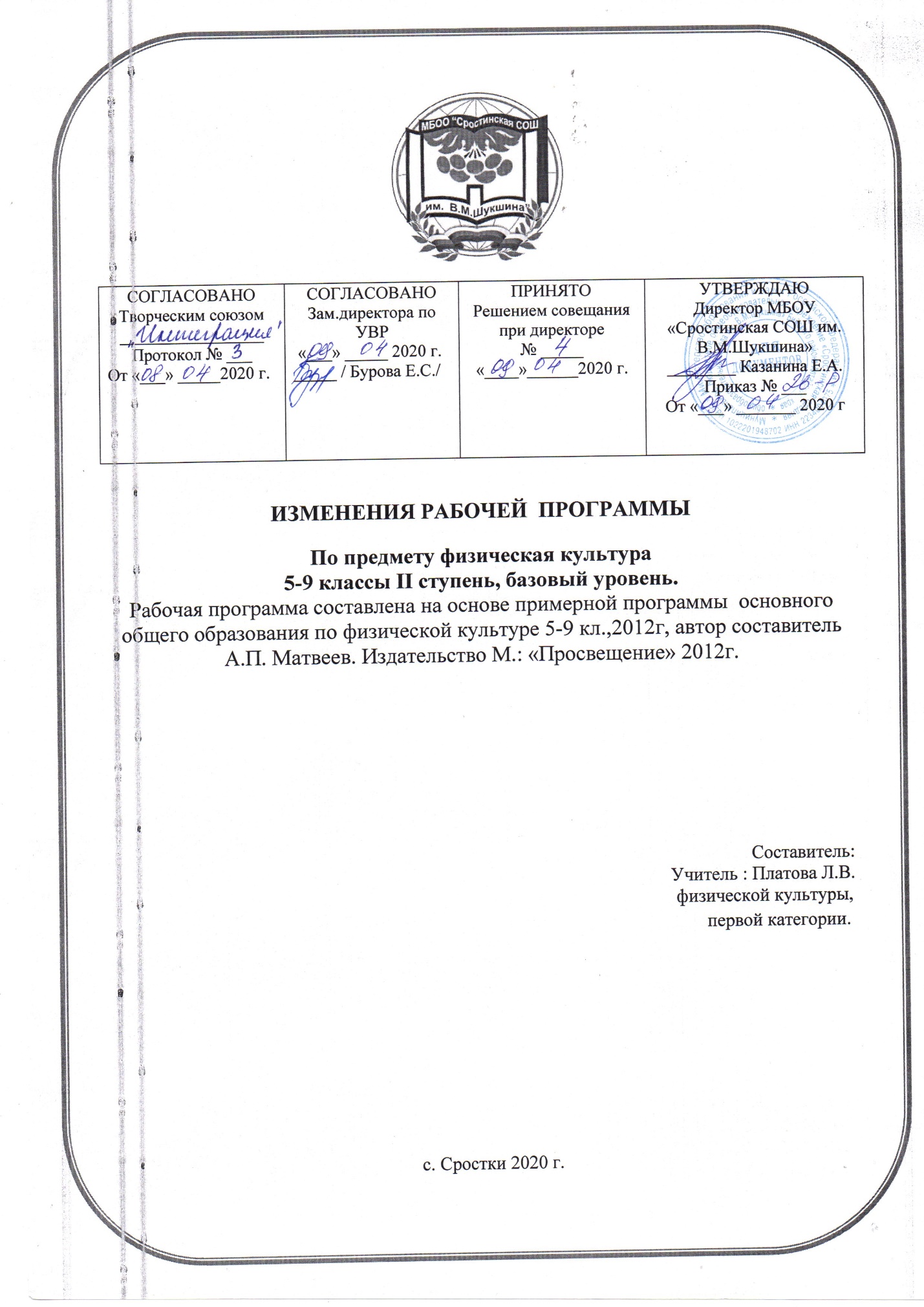 Тематическое планирование 5 классТематическое планирование 6 классТЕМАТИЧЕСКОЕ ПЛАНИРОВАНИЕ на основе авторской программы Матвеева А.П. 5-9 класс (7 класс)ТЕМАТИЧЕСКОЕ ПЛАНИРОВАНИЕ на основе авторской программы Матвеева А.П. 5-9 класс (8 класс)ТЕМАТИЧЕСКОЕ ПЛАНИРОВАНИЕ на основе авторской программы Матвеева А.П. 5-9 класс (9 класс)ТЕМАТИЧЕСКОЕ ПЛАНИРОВАНИЕ на основе авторской программы Матвеева А.П. 1-4 класс (1 класс)ТЕМАТИЧЕСКОЕ ПЛАНИРОВАНИЕ на основе авторской программы Матвеева А.П. 1-4 класс (4 класс)Пояснительная запискаВ связи с самоизоляции использование дистанционного обучения пересмотрена рабочая программа по предмету физическая культура с целью внесения изменений в календарно-тематическое планирование. При коррекции рабочей программы изменяется количество часовотводимых на изучение раздела (темы) учебного предмета курса. Корректировка рабочей программы обеспечивает прохождение учебной программы, и выполнение ее практической части качественно и в полном объеме. 78БаскетболТехника броска мяча двумя руками от груди с места.179Физические упражнения для самостоятельного освоения техники броска мяча двумя руками от груди с места.180ФутболТехника безопасности на уроках футбола. Удар по неподвижному и катящемуся мячу внутренней стороной стопы.181Остановка катящегося мяча внутренней стороной стопы.182Ведение мяча.183Общефизическая подготовка.184Лёгкая атлетикаТехника безопасности на уроках по легкой атлетике.Соблюдение требований безопасности и гигиенических правил при подготовке мест занятий, выборе инвентаря и одежды для проведения самостоятельных занятий. 185Общефизическая подготовка.186Беговые упражнения.187Беговые упражнения.188Беговые упражнения.189Беговые упражнения.190Беговые упражнения.191Беговые упражнения.192Беговые упражнения.193Прыжковые упражнения.194Прыжковые упражнения.195Упражнения в метании малого мяча.196Упражнения в метании малого мяча.197Прикладно – ориентированная физическая подготовка.1ИТОГО9778БаскетболТехника ловли мяча после отскока от пола.179Техника броска мяча в корзину двумя руками снизу после ведения.180Подводящие упражнения для самостоятельного освоения техники броска мяча в корзину двумя руками снизу после ведения181ФутболТехника безопасности на уроках футбола. Положительное влияние занятий футболом на укрепление здоровья и развитие физических качеств. Основные правила игры в футбол.182Техника ведения мяча с ускорением.183Техника передачи мяча в разных направлениях на большое расстояние.184Техника удара с разбега по катящемуся мячу.185Лёгкая атлетикаЛёгкая атлетика.Беговые упражнения. Старт с опорой на одну руку. Техника безопасности на занятиях.186Спринтерский бег. Техника спринтерского бега с выделением основных фаз движений.187Спринтерский бег. Техника спринтерского бега с выделением основных фаз движений.188Спринтерский бег. Техника спринтерского бега с выделением основных фаз движений.189Гладкий равномерный бег.190Гладкий равномерный бег.191Гладкий равномерный бег.192Гладкий равномерный бег.193Прыжковые упражнения.Прыжок в высоту с разбега способом «перешагивание».194Прыжковые упражнения.Прыжок в высоту с разбега способом «перешагивание».195Прыжковые упражнения.Прыжок в высоту с разбега способом «перешагивание».196Метание малого мяча.197Метание малого мяча.198Общефизическая подготовка.1ИТОГОИТОГОИТОГО9879БаскетболТехнико-тактические действия баскетболиста при вбрасывании мяча судьёй и передаче мяча с лицевой линии.180Технико-тактические действия игроков обороняющейся и атакующей  команды. 181Подводящие упражнения для самостоятельного освоения техники броска мяча в корзину двумя руками снизу после ведения.182ФутболТехника безопасности на уроках футбола. Совершенствование техники ведения мяча с ускорением.183Техника передачи мяча в разных направлениях на большое расстояние.184Техника удара с разбега по катящемуся мячу.185Технико-тактические действия в футболе при выполнении углового удара и при вбрасывании мяча из-за боковой линии. Игра в футбол по правилам.186Лёгкая атлетикаЛёгкая атлетика. Техника безопасности на уроках по легкой атлетике. 187Беговые упражнения. Техника спртинтерского бега.188Техника спринтерского бега.189Техника спринтерского бега.190Техника гладкого равномерного бега.191Техника гладкого равномерного бега.192Техника гладкого равномерного бега в условиях преодоления соревновательной дистанции (мальчики - 3000 м, девочки - 1500 м).193Прыжковые упражнения.194Прыжковые упражнения.195Метание малого мяча.196Метание малого мяча.197Метание малого мяча.198Общефизическая подготовка.1ИТОГОИТОГОИТОГО9876БаскетболТехника передачи мяча при встречном движении.177Техника вырывания и выбивания мяча у соперника.178Техника перехвата мяча во время передачи.179Технико-тактические действия при атаке корзины соперника: стремительное нападение, позиционное нападение, подстраховка.. Игра в баскетбол по правилам.180ФутболТехника безопасности на уроках футбола. Технические действия.Совершенствование техники ранее изученных приёмов игры в футбол.181Техника удара по мячу внутренней и внешней частью подъёма стопы.Подводящие упражнения для самостоятельного освоения техники удара по мячу внутренней и внешней частью подъёма стопы.182Упражнения для развития специальных физических качеств футболистов. Технико-тактические действия в защите и нападении (при выполнении штрафных ударов). Игра в футбол по правилам183Упражнения для развития специальных физических качеств футболистов. Технико-тактические действия в защите и нападении (при выполнении штрафных ударов). Игра в футбол по правилам184Лёгкая атлетикаЛёгкая атлетика. Техника безопасности на уроках по легкой атлетике. 185Беговые упражнения. Техника спринтерского бега.186Техника спринтерского бега.187Техника спринтерского бега.188Техника гладкого равномерного бега.189Техника гладкого равномерного бега.190Техника гладкого равномерного бега в условиях преодоления соревновательной дистанции (мальчики - 3000 м, девочки - 1500 м).191Прыжковые упражнения.192Прыжковые упражнения.193Метание малого мяча.194Метание малого мяча.195Общефизическая подготовка.1ИТОГОИТОГОИТОГО9578БаскетболТехника броска мяча одной рукой в движении. Подводящие упражнения для самостоятельного освоения техники броска мяча одной рукой в движении.179Техника штрафного броска.180Технико-тактические действия в защите при атаке корзины соперником: техника накрывания.181Упражнения для развития специальных физических качеств баскетболиста. Игра в баскетбол по правилам. Игра в баскетбол по правилам.182ФутболТехника безопасности на уроках футбола. Техника удара по мячу серединой лба. Подводящие упражнения для самостоятельного освоения техники удара по мячу серединой лба.183Техника остановки мяча подошвой.Подводящие упражнения для самостоятельного освоения техники остановки мяча подошвой. Техника остановки катящегося мяча внутренней стороной стопы.184Техника остановки опускающегося мяча внутренней стороной стопы.Подводящие упражнения для самостоятельного освоения техники остановки опускающегося мяча внутренней стороной стопы. Игра в футбол по правилам.185Техника остановки мяча грудью.Подводящие упражнения для самостоятельного освоения техники остановки мяча грудью. Техника отбора мяча подкатом. Игра в футбол по правилам.186Техника отбора мяча подкатом. Игра в футбол по правилам.187Лёгкая атлетикаЛёгкая атлетика. Техника безопасности на уроках по легкой атлетике. 188Беговые упражнения. Техника спринтерского бега.189Техника спринтерского бега.190Техника спринтерского бега.191Техника гладкого равномерного бега.192Техника гладкого равномерного бега.193Техника гладкого равномерного бега в условиях преодоления соревновательной дистанции (мальчики - 3000 м, девочки - 1500 м).194Прыжковые упражнения.195Прыжковые упражнения.196Метание малого мяча.197Общефизическая подготовка.1ИТОГОИТОГОИТОГО9774Подвижные игры разных народов.175Передача и ловля двумя руками мяча, летящего на уровне груди.176Комплекс физических упражнений для утренней зарядки.177Бросок мяча двумя руками снизу стоя на месте.178Игра «Пятнашки».179Игра «Салки-догонялки».180Эстафеты с баскетбольными мячами.181ФутболТехника безопасности на уроках по футболу. Физическая      культура.182Удар по неподвижному и катящемуся мячу.183Удар по неподвижному и катящемуся мячу.84Удар по неподвижному и катящемуся мячу185Легкая атлетикаБеговые упражнения: с высоким подниманием   бедра.186Беговые упражнения: с высоким подниманием   бедра.187Беговые упражнения: с высоким подниманием   бедра.188Беговые упражнения прыжками и с ускорением, с изменяющимся направлением движения.189Беговые упражнения прыжками и с ускорением, с изменяющимся направлением движения.   190Беговые упражнения прыжками и с ускорением, с изменяющимся направлением движения.   191Прыжковые упражнения:прыжки на одной ноге и на двух ногах на месте и с продвижением вперёд.192Прыжковые упражнения:прыжки на одной ноге.193Прыжковые упражнения:прыжки на двух ногах.194Комплекс ОРУ на развитие координации движений. Тестирование на время.1ИТОГО:ИТОГО:ИТОГО:9479БаскетболБроски мяча в  корзину. Совершенствование техники броска баскетбольного мяча в корзину стоя на месте и после ведения.180Игра   в   баскетбол по упрощённым правилам.181ФутболТехника безопасности на уроках по футболу. Удар по неподвижному и катящемуся мячу.182Удар по неподвижному и катящемуся мячу.183Остановка мяча.184Ведение мяча.185Подвижные игры на материале игры в футбол.186Лёгкая атлетикаЛёгкая атлетика. Техника безопасности на уроках по легкой атлетике. 187Беговые упражнения. Высокий старт с последующим ускорением.188Беговые упражнения. Высокий старт.189Дозирование и контроль физических нагрузок при выполнении легкоатлетических упражнений  во  время  самостоятельных занятий физической подготовкой.190Бег 30 м на результат.191Техника стартового ускорения.192Техника стартового ускорения.193Техника финиширования194Беговые упражнения.195Беговые упражнения.1   96Бег 1000 м на результат.197Прыжковые упражнения: прыжки в высоту.198Подводящие упражнения для самостоятельного разучивания прыжка в высоту с разбега способом «перешагивание». Техника выполнения прыжка в высоту с разбега способом «перешагивание».199Контрольное   упражнение   для проверки    развития     скоростно-силовых способностей: прыжок в длину с места.1ИТОГОИТОГОИТОГО99